Ruby CastañedaLos Angeles, CA9003790037, Los Angeles, CA  ♦ 323-308-8824 ♦ ruby.castaneda@snhu.edu ♦ WWW: Online Digital Resume  	   Professional Summary   	Creative and motivated Digital Marketing student aspiring to utilize advertising knowledge in a Digital Marketing role with an innovative company. Strong understanding of psychographic consumerism and detail orientation to guarantee accuracy, consistency, and brand integrity through research-based deliverables. Robust familiarity with diverse social media platforms, tools, analytics, interpreting campaign performance, and communicating reports adequately. 	   Education   	Master of Science: Marketing, Expected in 08/2022 Southern New Hampshire University - Manchester, NH GPA: 4.0Honor Roll Winter, 2021Relevant Coursework: Marketing Analytics, Consumer Behavior & Marketing, Ethical & Legal Issues in Marketing, Strategic Digital Marketing, International Market Strategy, Marketing Strategies, Social Media Marketing, Websites, and SEM/SEO, Integrated Marketing CommunicationsMember of The National Society of Leadership and SuccessBachelor of Science: Sociology, Criminology, 06/2015 California State University-Northridge - Northridge, CA Spanish Club MemberMentoring to Overcome Struggles and Inspire Courage MemberEducation Opportunity Program Member 	   Skills   	 	   Work History   	Independent Living Skills Educator, 04/2022 to Current Solution Plus Services, Inc. – Los Angeles, CA Performed assessments during lessons to determine progress according to goals.Determined best lesson plans to meet objectives for school, work and home life.Quickly learned new skills and applied them to daily tasks, improving efficiency and productivity.Carried out day-day-day duties accurately and efficiently without direct supervision.Parent Coordinator, 08/2017 to 08/2021 Green Dot Public Schools – Los Angeles, CA Vital member of School Operations team responsible for ensuring adherence to state educational regulations.Directed enrollment leads and chaired recruiting strategies.Increased youth participation in pro-social activities by 60% through collaboration with therapist assistants and community resources.School Parent Lead, primary liaison between parents and school administrators by leveraging internal and community resources.Documented data and completed accurate updates to case records in PowerSchool.Interviewed individuals and families to assess needs and provided informational resources.Planned, promoted, and managed parent workshops in assisting children in attaining academic success.Developed the creation of a parent group, directed parenting classes for 40 family members weekly, and incorporated students from grades 9-10 to help co-lead meetings.Special Education Paraprofessional, 08/2015 to 08/2017 Green Dot Public Schools – Los Angeles, CA Articulated translation services to students and parents in teacher and student meetings.Partnered with Spanish Department to assist Spanish native students with English Language Development.Supported teachers in development of individual learning strategies.Mentored staff in best practices for helping special education students excel.Documented student behaviors, interventions, and outcomes to enable lead teacher to address pertinent issues.Delivered personalized educational, behavioral and emotional support to individual students to enable positive learning outcomes.Conducted small group and individual classroom activities with students based on differentiated learning needs while carrying out IEP goals.Worked cooperatively with students of various culturally diverse backgrounds and learning styles.Instructional Student Assistant, 08/2014 to 12/2014 California State University Northridge/ Northridge – Los Angeles, CA Assisted Sociology teacher with classroom management and document coordination to maintain positive learning environment.Oversaw over 25 students in classroom, enforce rules, and supported the lead teacher.Set up visual aids, equipment and classroom displays to support teacher's lesson delivery.Encouraged dynamic and pleasant educational environment by promoting both gentle discipline and cooperation.Optimized learning plans and quantified student progress through test administration. 	   Certificates   	Hootsuite Platform CertificationAdvance Google Analytics Certificate of CompletionGoogle Analytics for Beginners Certificate of Completion 	   Languages   	Survey Design and DevelopmentMarketing AnalyticsData VisualizationDeveloping Presentations and ReportsQuantitative and Qualitative Market ResearchSEO StrategiesStorytellingGoogle AnalyticsResearch and InterviewsIdea BrainstormingLanguage and Tone CustomizationBrand IdentityEnglish: 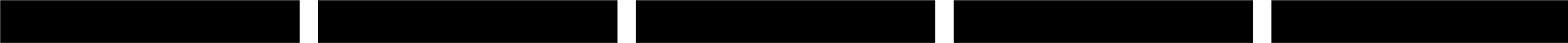 Native or Bilingual:Spanish: Native or Bilingual: